Publish Your Self AssessmentYou will now attach and/or embed your self-assessment to the bottom of the blog post with the artifact you have chosen. You may choose to make this post private or public. After placing your artifact on a blog post, follow the instructions below.Categories - Self-AssessmentTags - Now tag your post using the tag that corresponds to the competency that you have written about. You can choose more than one. Please use lower case letters and be exact.#creativethinkingcc#communicationcc#criticalthinkingcc#socialresponsibilitycc#personalidentitycc#personalawarenessccUse the Add Document button located at the top of your post page and embed your self-assessment at the bottom of your blog post.Publish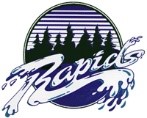 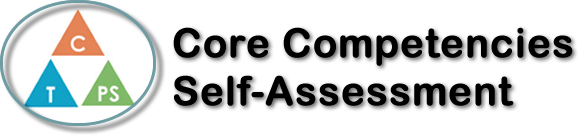 Name: StellaDate: 6/25/2021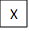 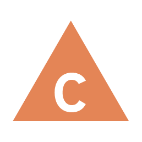 How does the artifact you selected demonstrate strengths & growth in the communication competency?In what ways might you further develop your communication competency?Self-ReflectionDescribe how the artifact you selected shows your strengths & growth in specific core competencies. The prompt questions on the left - or other self-assessment activities you may have done - may guide your reflection process.For this project, we chose a grammar concept to explain alone or with a partner. I worked with a partner, and we chose to do Iambic Pentameter. It was a little intimidating at first because the grammar concept was new to us, and I had a hard time understanding it at the beginning. Working with a partner improved my communication skills because there were many obstacles and technical difficulties with our project, and it was important to communicate. We had to separate the video in multiple small videos because otherwise we had to pay extra, and we both were responsible for communicating. We each used different editing software and made different parts of the video, although it all worked out in the end. This project helped learn about the importance of communicating when working in a team and facing obstacles.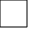 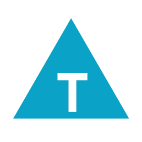 How does the artifact you selected demonstrate strengths & growth in the thinking competencies?In what ways might you further develop your thinking competencies?Self-ReflectionDescribe how the artifact you selected shows your strengths & growth in specific core competencies. The prompt questions on the left - or other self-assessment activities you may have done - may guide your reflection process.For this project, we chose a grammar concept to explain alone or with a partner. I worked with a partner, and we chose to do Iambic Pentameter. It was a little intimidating at first because the grammar concept was new to us, and I had a hard time understanding it at the beginning. Working with a partner improved my communication skills because there were many obstacles and technical difficulties with our project, and it was important to communicate. We had to separate the video in multiple small videos because otherwise we had to pay extra, and we both were responsible for communicating. We each used different editing software and made different parts of the video, although it all worked out in the end. This project helped learn about the importance of communicating when working in a team and facing obstacles.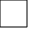 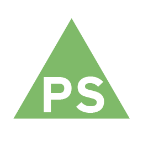 How does the artifact you selected demonstrate strengths & growth in the personal & social competencies?In what ways might you further develop your personal & social competencies?Self-ReflectionDescribe how the artifact you selected shows your strengths & growth in specific core competencies. The prompt questions on the left - or other self-assessment activities you may have done - may guide your reflection process.For this project, we chose a grammar concept to explain alone or with a partner. I worked with a partner, and we chose to do Iambic Pentameter. It was a little intimidating at first because the grammar concept was new to us, and I had a hard time understanding it at the beginning. Working with a partner improved my communication skills because there were many obstacles and technical difficulties with our project, and it was important to communicate. We had to separate the video in multiple small videos because otherwise we had to pay extra, and we both were responsible for communicating. We each used different editing software and made different parts of the video, although it all worked out in the end. This project helped learn about the importance of communicating when working in a team and facing obstacles.